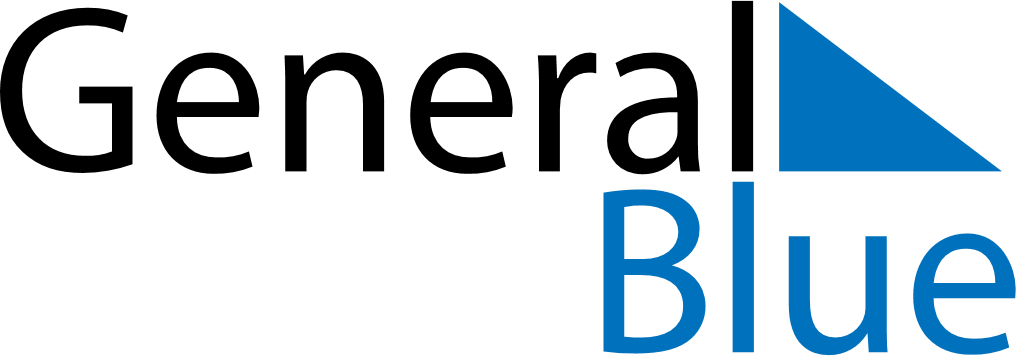 Q4 of 2021Q4 of 2021Q4 of 2021Q4 of 2021Q4 of 2021October 2021October 2021October 2021October 2021October 2021October 2021October 2021October 2021MondayTuesdayWednesdayWednesdayThursdayFridaySaturdaySunday123456678910111213131415161718192020212223242526272728293031November 2021November 2021November 2021November 2021November 2021November 2021November 2021November 2021MondayTuesdayWednesdayWednesdayThursdayFridaySaturdaySunday1233456789101011121314151617171819202122232424252627282930December 2021December 2021December 2021December 2021December 2021December 2021December 2021December 2021MondayTuesdayWednesdayWednesdayThursdayFridaySaturdaySunday1123456788910111213141515161718192021222223242526272829293031